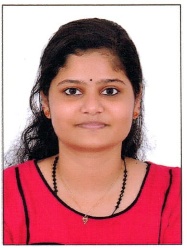 Name:				Milu SureshAdress:                                                 Thattamparambil(h)                                                              Neendoor P.O ,Kottayam                                                              686601Telephone:		              +919207095570E-Mail:				Date of birth/Place:		23.04.1996, Ettumanoor/KeralaNationality:			IndianPROFESSIONAL SUMMARYDedicated and focused registered nurse seeking to use earned skilled and knowledge to assist in nursing role and to join a team that dynamically works towards the progressive growth of the organization. Proven to handle any medical emergency or situation, with the requisite skill set.ACADEMICS06/2010 – 05/2012		Marymount Public School /Kerala06/2012 – 07/2014		High School(71.4%)                                               St.George vocational Higher Secondary School ,Kottayam/                                               Kerala	01/2014 – 07/2018.                          B.Sc Nursing(70%)                                                Dr.N.T.R University of Health SciencesWORK EXPERIENCE07/2020 _  01/2021                    Student nurse                                                 / Bollineni Super Speciality Hospital, Nellore06/2019 – 08/2020.                     Staff Nurse(department of MICU)                                                                       Ullal general Hospital,Manglore09/2021 _ 12/2021.                    Staff Nurse (department of MICU)                                                   / Aster Medicity ,KochiPROFESSIONAL REGISTRATIONKERALA NURSES AND MIDWIVES COUNCIL (12 NOV 2020 - 11 NOV 2025)Register number : KL04202002824THE ANDHRA PRADESH. NURSES, MIDWIVES, AUXILLARY NURSE-MIDWIVES AND HEALTH VISITORS COUNCIL (15 MAY 2019- 15 MAY 2024)Nurse number:198578Midwife number:198131TECHNICAL SKILLSCentral. Line cannulation Arterial cannulationPace makerEndotracheal intubation and extubationICDExternal ventricular drain TracheostomyKidney biopsy and liver biopsyThoracentesis and paracentesisINSTRUMENTS HANDLEDCardiac monitorSuction apparatusVentilatorECG machineLaryngoscopeGlucometerNebuliserIncubatorInfusion PumpsSyringe PumpsIN SERVICE EDUCATION ATTENDEDClasses on :                             BLS,
                                              Fluid and electrolytic imbalance,                                              Sepsis and shock,                                              CPR and Demonstration                                              Infection control and management,                                              Biomedical waste management,                                              Fire and safetyLANGUAGESEnglishMalayalamTeleguTamilHindiREFERENCESMs Florine D’souza( Nursing Superintendent) ,Ullal General Hospital 824 249 4088Milu SureshKottayam, 05/02/2023